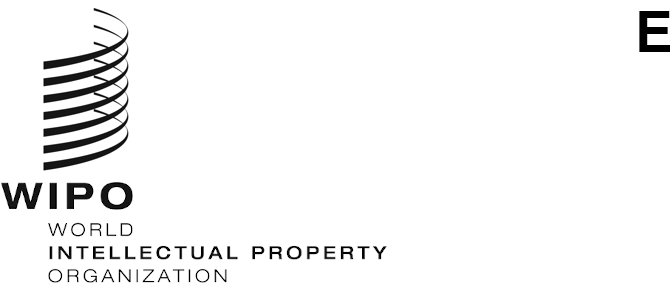 PCT/MIA/30/8 ORIGINAL: English OnlyDATE: October 17, 2023Meeting of International Authorities
under the Patent Cooperation Treaty (PCT)Thirtieth SessionGeneva, November 1 to 3, 2023Sequence Listings Task Force:  Status ReportDocument prepared by the European Patent OfficeThe Annex to this document contains a report prepared by the European Patent Office on the work of the Task Force on Sequence Listings created by the Committee on WIPO Standards (CWS) at its first session in October 2010.The Meeting is invited to note the contents of this document.[Annex follows]Transition from WIPO Standard ST.25 to WIPO Standard ST.26 for the Presentation of Nucleotide and Amino Acid Sequence ListingsBackgroundThe Task Force on Sequence Listings was created by the Committee on WIPO Standards (CWS), at its first session (October 25 to 29, 2010), to deal with Task No. 44 (see paragraph 29 of document CWS/1/10):“Prepare a recommendation on the presentation of nucleotide and amino acid sequence listings based on eXtensible Markup Language (XML) for adoption as a WIPO standard.  The proposal of the new WIPO standard should be presented along with a report on the impact of the said standard on the current WIPO Standard ST.25, including the proposed necessary changes to Standard ST.25.”The Task Force was also requested:“To liaise with the appropriate PCT body with regard to the possible impact of such standard on Annex C to the Administrative Instructions under the PCT.”The European Patent Office (EPO) was assigned the role of Task Force Leader and the new standard, entitled WIPO Standard ST.26, was formally adopted during the reconvened fourth session of CWS (CWS/4BIS) in March 2016. At the fifth session of the CWS, the International Bureau informed the CWS that it would develop a new common software tool to enable applicants to prepare sequence listings and verify that such sequence listings comply with WIPO Standard ST.26.  The CWS therefore agreed to modify the description of Task No. 44: “Support the International Bureau by providing users’ requirements and feedback on the ST.26 authoring and validation software tool;  Support the International Bureau in the consequential revision of the PCT Administrative Instructions;  and Prepare necessary revisions of WIPO Standard ST.26 upon request by the CWS.”The PCT Assembly, at its fifty-third session in October 2021, adopted the amendments to the PCT Regulations to implement WIPO Standard ST.26 in the PCT (see Annex II to document PCT/A/53/3 and paragraphs 23 to 25 of the Report of the session, document PCT/A/53/4).  The WIPO General Assembly, at its fifty-fourth session in October 2021, further approved the new “big-bang” implementation date of WIPO Standard ST.26 of July 1, 2022, at national, regional and international levels (see document WO/GA/54/14 and paragraphs 178 to 183 of the Report of the session, document WO/GA/54/15).Progress ReportEntry into Force and Further Revision of WIPO Standard ST.26WIPO Standard ST.26 entered into force on July 1, 2022, together with the modifications to the PCT Regulations, the Administrative Instructions to the PCT including relevant Forms, as well as the PCT Receiving Office Guidelines and PCT International Search and Preliminary Examination Guidelines. WIPO Standard ST.26 was last revised in November 2022 at the tenth session of the CWS and entered into force on July 1, 2023 (version 1.6).  The changes concerned the Main Body of the Standard as well as Annexes I, II VI, VII and the Appendix to Annex VI (see document CWS/10/13 REV.2).  The revision is mainly editorial and provided general improvements based on the experience acquired since the entry into force on July 1, 2022, including three new examples to Annex VI to the Standard.The Task Force has prepared a proposed revision of WIPO Standard ST.26 for consideration by the CWS at its eleventh session, taking place in December 2023 (document CWS/11/3).  The proposed date of entry into force of the revised version of the Standard (proposed to be numbered as version 1.7) is July 1, 2024.WIPO Sequence SuiteThe International Bureau has developed a software suite to enable patent applicants to prepare sequence listings compliant with WIPO Standard ST.26 and to enable patent Offices to verify the compliance of filed sequence listing data with WIPO Standard ST.26: WIPO Sequence: authoring and validation tool for applicants (standalone desktop application);  and WIPO Sequence Validator:  validation tool for IP Offices as a standalone service in the IP Offices’ network (web service incorporated into each IP Office IT system to check compliance of filed sequence listings with WIPO Standard ST.26).WIPO Sequence 2.3.0 is available for download on the WIPO website.  Patent Offices can obtain WIPO Sequence Validator by contacting the International Bureau by email at wiposequence@wipo.int. The next version of the WIPO Sequence is planned for the beginning of 2024 and is targeted to improving the performance of primarily the WIPO Sequence Validator, while keeping current functionalities.To help support users, WIPO has been collaborating with patent Offices to produce a knowledge base of answers to regularly asked questions and common issues.  This knowledge base, known as WIPO Sequence and Knowledge Base, has been available to the public since June 1, 2022.WIPO Sequence users are encouraged to sign up to the new email list for important announcements and information on software updates and related issues.  Users will be prompted to register for the list when downloading the software from the WIPO Sequence homepage. The International Bureau has also been developing training content in Arabic, Chinese, English, French, German, Japanese, Korean, Portuguese, Russian and Spanish and has organized numerous training webinars for applicants on WIPO Sequence and for patent Offices on the use WIPO Sequence Validator.  The various training courses offered are listed on the WIPO Standards Webinars page.Work PlanSupport the International Bureau by continuing to participate in the development and testing of the WIPO Sequence Suite and in the development of other related WIPO Standards for which WIPO ST.26 is an input. Support the International Bureau and the Digital Transformation Task Force on the development of a Standard on data package format for the electronic exchange of priority documents and certified copies to enable transmission of sequence listings in WIPO ST.26 format.  Prepare work on any further revision to WIPO Standard ST.26, if required, to further facilitate its implementation by Offices and use by applicants while keeping its alignment with the requirements of the International Nucleotide Sequence Database Collaboration (INSDC) and UniProt.
[End of Annex and of document]